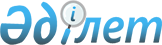 О районном бюджете на 2021-2023 годыРешение Нуринского районного маслихата Карагандинской области от 28 декабря 2020 года № 512. Зарегистрировано Департаментом юстиции Карагандинской области 11 января 2021 года № 6148.
      В соответствии с Бюджетным кодексом Республики Казахстан от 4 декабря 2008 года, Законом Республики Казахстан от 23 января 2001 года "О местном государственном управлении и самоуправлении в Республике Казахстан" районный маслихат РЕШИЛ:
      1. Утвердить районный бюджет на 2021 – 2023 годы согласно приложениям 1, 2 и 3 соответственно, в том числе на 2021 год в следующих объемах:
      1) доходы – 8 597 961 тысяч тенге, в том числе:
      налоговые поступления – 1 353 921 тысяч тенге;
      неналоговые поступления – 45 324 тысяч тенге;
      поступления от продажи основного капитала – 27 695 тысяч тенге;
      поступления трансфертов – 7 171 021 тысяч тенге;
      2) затраты – 8 921 876 тысяч тенге;
      3) чистое бюджетное кредитование – 53 978 тысяч тенге, в том числе:
      бюджетные кредиты – 94 700 тысяч тенге;
      погашение бюджетных кредитов – 40 722 тысяч тенге;
      4) сальдо по операциям с финансовыми активами – 0 тысяч тенге, в том числе:
      приобретение финансовых активов – 0 тысяч тенге;
      поступления от продажи финансовых активов государства – 0 тысяч тенге;
      5) дефицит (профицит) бюджета – - 377 898 тысяч тенге;
      6) финансирование дефицита (использование профицита) бюджета – 377 898 тысяч тенге, в том числе:
      поступление займов – 94 700 тысяч тенге;
      погашение займов – 40 722 тысяч тенге;
      используемые остатки бюджетных средств – 323 920 тысяч тенге.
      Сноска. Пункт 1 – в редакции решения Нуринского районного маслихата Карагандинской области от 04.11.2021 № 84 (вводится в действие с 01.01.2021).


      2. Учесть в составе расходов районного бюджета перечень бюджетных программ развития на 2021 год, направляемых на реализацию инвестиционных проектов согласно приложению 4.
      3. Учесть в составе расходов районного бюджета целевые текущие трансферты и бюджетные кредиты на 2021 год, согласно приложению 5.
      4. Учесть в составе расходов бюджета района бюджетные субвенции, передаваемые из районного бюджета в бюджеты сел, поселков и сельских округов на 2021-2023 годы согласно приложения 6.
      5. Утвердить резерв местного исполнительного органа района в сумме 25 599 тысяч тенге.
      6. Настоящее решение вводится в действие с 1 января 2021 года и подлежит официальному опубликованию. Районный бюджет на 2021 год
      Сноска. Приложение 1 - в редакции решения Нуринского районного маслихата Карагандинской области от 04.11.2021 № 84 (вводится в действие с 01.01.2021). Районный бюджет на 2022 год Районный бюджет на 2023 год Перечень бюджетных программ развития на 2021 год, направляемых на реализацию инвестиционных проектов
      Сноска. Приложение 4 - в редакции решения Нуринского районного маслихата Карагандинской области от 04.11.2021 № 84 (вводится в действие с 01.01.2021). Целевые текущие трансферты и бюджетные кредиты на 2021 год
      Сноска. Приложение 5 - в редакции решения Нуринского районного маслихата Карагандинской области от 04.11.2021 № 84 (вводится в действие с 01.01.2021). Бюджетные субвенции, передаваемые из районного бюджета в бюджеты сел, поселков и сельских округов на 2021-2023 годы
					© 2012. РГП на ПХВ «Институт законодательства и правовой информации Республики Казахстан» Министерства юстиции Республики Казахстан
				
      Председатель сессии, исполняющий обязанности секретаря районного маслихата

Н. Сулейменов
Приложение 1 к решению Нуринского
 районного маслихата
от 28 декабря 2020 года № 512
Категория 
Категория 
Категория 
Категория 
Сумма (тыс.тенге)
Класс
Класс
Класс
Сумма (тыс.тенге)
Подкласс
Подкласс
Сумма (тыс.тенге)
Наименование
Сумма (тыс.тенге)
1
2
3
4
5
I. ДОХОДЫ
8 597 961
1
Налоговые поступления
1 353 921
01
Подоходный налог
464 104
1
Корпоративный подоходный налог
89 651
2
Индивидуальный подоходный налог
374 453
03
Социальный налог
286 139
1
Социальный налог
286 139
04
Hалоги на собственность
553 577
1
Hалоги на имущество
553 577
05
Внутренние налоги на товары, работы и услуги
46 570
2
Акцизы
2 552
05
3
Поступления за использование природных и других ресурсов
39 270
4
Сборы за ведение предпринимательской и профессиональной деятельности
4 748
08
Обязательные платежи, взимаемые за совершение юридически значимых действий и (или) выдачу документов уполномоченными на то государственными органами или должностными лицами
3 531
1
Государственная пошлина
3 531
2
Неналоговые поступления
45 324
01
Доходы от государственной собственности
43 944
1
Поступления части чистого дохода государственных предприятий
115
4
Доходы на доли участия в юридических лицах, находящиеся в государственной собственности
25
5
Доходы от аренды имущества, находящегося в государственной собственности
5 427
7
Вознаграждения по кредитам, выданным из государственного бюджета
38 377
06
Прочие неналоговые поступления
1 380
1
Прочие неналоговые поступления
1 380
3
Поступления от продажи основного капитала
27 695
03
Продажа земли и нематериальных активов
27 695
1
Продажа земли
27 695
4
Поступления трансфертов 
7 171 021
02
Трансферты из вышестоящих органов государственного управления
7 171 021
2
Трансферты из областного бюджета
7 171 021
Функциональная группа
Функциональная группа
Функциональная группа
Функциональная группа
Функциональная группа
Сумма (тысяч тенге)
Функциональная подгруппа
Функциональная подгруппа
Функциональная подгруппа
Функциональная подгруппа
Сумма (тысяч тенге)
Администратор бюджетных программ 
Администратор бюджетных программ 
Администратор бюджетных программ 
Сумма (тысяч тенге)
Программа
Программа
Сумма (тысяч тенге)
Наименование
Сумма (тысяч тенге)
1
2
3
4
5
6
II. ЗАТРАТЫ
8 921 876
01
Государственные услуги общего характера
983 201
1
Представительные, исполнительные и другие органы, выполняющие общие функции государственного управления
195 376
112
Аппарат маслихата района (города областного значения)
24 719
001
Услуги по обеспечению деятельности маслихата района (города областного значения)
24 719
122
Аппарат акима района (города областного значения)
170 657
001
Услуги по обеспечению деятельности акима района (города областного значения)
165 837
003
Капитальные расходы государственного органа
4 663
009
Капитальные расходы подведомственных государственных учреждений и организаций
157
2
Финансовая деятельность
9 709
459
Отдел экономики и финансов района (города областного значения)
9 709
003
Проведение оценки имущества в целях налогообложения
927
010
Приватизация, управление коммунальным имуществом, постприватизационная деятельность и регулирование споров, связанных с этим
8 782
9
Прочие государственные услуги общего характера
778 116
459
Отдел экономики и финансов района (города областного значения)
109 486
001
Услуги по реализации государственной политики в области формирования и развития экономической политики, государственного планирования, исполнения бюджета и управления коммунальной собственностью района (города областного значения)
74 795
113
Целевые текущие трансферты нижестоящим бюджетам 
34 691
492
Отдел жилищно-коммунального хозяйства, пассажирского транспорта, автомобильных дорог и жилищной инспекции района (города областного значения)
642 583
001
Услуги по реализации государственной политики на местном уровне в области жилищно-коммунального хозяйства, пассажирского транспорта, автомобильных дорог и жилищной инспекции
46 139
067
Капитальные расходы подведомственных государственных учреждений и организаций
39 555
113
Целевые текущие трансферты нижестоящим бюджетам
556 889
494
Отдел предпринимательства и промышленности района (города областного значения)
26 047
001
Услуги по реализации государственной политики на местном уровне в области развития предпринимательства и промышленности
26 047
02
Оборона
13 003
1
Военные нужды
1 923
122
Аппарат акима района (города областного значения)
1 923
005
Мероприятия в рамках исполнения всеобщей воинской обязанности
1 923
2
Организация работы по чрезвычайным ситуациям
11 080
122
Аппарат акима района (города областного значения)
11 080
006
Предупреждение и ликвидация чрезвычайных ситуаций масштаба района (города областного значения)
8 112
007
Мероприятия по профилактике и тушению степных пожаров районного (городского) масштаба, а также пожаров в населенных пунктах, в которых не созданы органы государственной противопожарной службы
2 968
03
Общественный порядок, безопасность, правовая, судебная, уголовно-исполнительная деятельность
700
9
Прочие услуги в области общественного порядка и безопасности
700
492
Отдел жилищно-коммунального хозяйства, пассажирского транспорта, автомобильных дорог и жилищной инспекции района (города областного значения)
700
021
Обеспечение безопасности дорожного движения в населенных пунктах
700
06
Социальная помощь и социальное обеспечение
437 631
1
Социальное обеспечение
70 700
451
Отдел занятости и социальных программ района (города областного значения)
70 700
005
Государственная адресная социальная помощь
70 700
2
Социальная помощь
324 327
451
Отдел занятости и социальных программ района (города областного значения)
324 327
002
Программа занятости
108 856 
004
Оказание социальной помощи на приобретение топлива специалистам здравоохранения, образования, социального обеспечения, культуры, спорта и ветеринарии в сельской местности в соответствии с законодательством Республики Казахстан
10 352
006
Оказание жилищной помощи
3 320
007
Социальная помощь отдельным категориям нуждающихся граждан по решениям местных представительных органов
10 822
010
Материальное обеспечение детей-инвалидов, воспитывающихся и обучающихся на дому
209
014
Оказание социальной помощи нуждающимся гражданам на дому
68 776
017
Обеспечение нуждающихся инвалидов протезно-ортопедическими, сурдотехническими и тифлотехническими средствами, специальными средствами передвижения, обязательными гигиеническими средствами, а также предоставление услуг санаторно-курортного лечения, специалиста жестового языка, индивидуальных помощников в соответствии с индивидуальной программой реабилитации инвалида
81 966
023
Обеспечение деятельности центров занятости населения
40 026
9
Прочие услуги в области социальной помощи и социального обеспечения
42 604
451
Отдел занятости и социальных программ района (города областного значения)
42 604
001
Услуги по реализации государственной политики на местном уровне в области обеспечения занятости и реализации социальных программ для населения
33 406
011
Оплата услуг по зачислению, выплате и доставке пособий и других социальных выплат
2 019
050
Обеспечение прав и улучшение качества жизни инвалидов Республике Казахстан
7 179
07
Жилищно-коммунальное хозяйство
1 277 790
1
Жилищное хозяйство
859 913
467
Отдел строительства района (города областного значения)
739 913
003
Проектирование и (или) строительство, реконструкция жилья коммунального жилищного фонда
197 789
004
Проектирование, развитие и (или) обустройство инженерно-коммуникационной инфраструктуры
542 124
492
Отдел жилищно-коммунального хозяйства, пассажирского транспорта, автомобильных дорог и жилищной инспекции района (города областного значения)
120 000
003
Организация сохранения государственного жилищного фонда
24 000
098
Приобретение жилья коммунального жилищного фонда
96 000
2
Коммунальное хозяйство
372 774
467
Отдел строительства района (города областного значения)
233 166
058
Развитие системы водоснабжения и водоотведения в сельских населенных пунктах
233 166
492
Отдел жилищно-коммунального хозяйства, пассажирского транспорта, автомобильных дорог и жилищной инспекции района (города областного значения)
139 608
012
Функционирование системы водоснабжения и водоотведения
114 972
026
Организация эксплуатации тепловых сетей, находящихся в коммунальной собственности районов (города областного значения)
20 483
058
Развитие системы водоснабжения и водоотведения в сельских населенных пунктах
4 153
3
Благоустройство населенных пунктов
45 103
492
Отдел жилищно-коммунального хозяйства, пассажирского транспорта, автомобильных дорог и жилищной инспекции района (города областного значения)
45 103
016
Обеспечение санитарии населенных пунктов
1 400
018
Благоустройство и озеленение населенных пунктов
43 703
08
Культура, спорт, туризм и информационное пространство
660 138
1
Деятельность в области культуры
262 991
455
Отдел культуры и развития языков района (города областного значения)
262 991
003
Поддержка культурно-досуговой работы
262 991
2
Спорт
180 661
465
Отдел физической культуры и спорта района (города областного значения)
39 053
001
Услуги по реализации государственной политики на местном уровне в сфере физической культуры и спорта
24 876
004
Капитальные расходы государственного органа 
750
006
Проведение спортивных соревнований на районном (города областного значения) уровне
11 462
007
Подготовка и участие членов сборных команд района (города областного значения) по различным видам спорта на областных спортивных соревнованиях
1 965
467
Отдел строительства района (города областного значения)
141 608
008
Развитие объектов спорта
141 608
3
Информационное пространство
158 762
455
Отдел культуры и развития языков района (города областного значения)
138 548
006
Функционирование районных (городских) библиотек
136 950
007
Развитие государственного языка и других языков народа Казахстана
1 598
456
Отдел внутренней политики района (города областного значения)
20 214
002
Услуги по проведению государственной информационной политики
20 214
9
Прочие услуги по организации культуры, спорта, туризма и информационного пространства
57 724
455
Отдел культуры и развития языков района (города областного значения)
12 870
001
Услуги по реализации государственной политики на местном уровне в области развития языков и культуры
12 606
010
Капитальные расходы государственного органа
26
032
Капитальные расходы подведомственных государственных учреждений и организаций
238
456
Отдел внутренней политики района (города областного значения)
44 854
001
Услуги по реализации государственной политики на местном уровне в области информации, укрепления государственности и формирования социального оптимизма граждан
31 303
003
Реализация мероприятий в сфере молодежной политики
11 498
032
Капитальные расходы подведомственных государственных учреждений и организаций
2 053
10
Сельское, водное, лесное, рыбное хозяйство, особо охраняемые природные территории, охрана окружающей среды и животного мира, земельные отношения
100 210
1
Сельское хозяйство
44 814
462
Отдел сельского хозяйства района (города областного значения)
44 814
001
Услуги по реализации государственной политики на местном уровне в сфере сельского хозяйства
44 786
006
Капитальные расходы государственного органа
28
6
Земельные отношения
32 030
463
Отдел земельных отношений района (города областного значения)
32 030
001
Услуги по реализации государственной политики в области регулирования земельных отношений на территории района (города областного значения)
32 010
007
Капитальные расходы государственного органа
20
9
Прочие услуги в области сельского, водного, лесного, рыбного хозяйства, охраны окружающей среды и земельных отношений
23 366
459
Отдел экономики и финансов района (города областного значения)
23 366
099
Реализация мер по оказанию социальной поддержки специалистов
23 366
11
Промышленность, архитектурная, градостроительная и строительная деятельность
49 830
2
Архитектурная, градостроительная и строительная деятельность
49 830
467
Отдел строительства района (города областного значения)
19 975
001
Услуги по реализации государственной политики на местном уровне в области строительства
19 975
468
Отдел архитектуры и градостроительства района (города областного значения)
29 855
001
Услуги по реализации государственной политики в области архитектуры и градостроительства на местном уровне
15 950
003
Разработка схем градостроительного развития территории района и генеральных планов населенных пунктов
13 905
12
Транспорт и коммуникации
193 488
1
Автомобильный транспорт
193 488
492
Отдел жилищно-коммунального хозяйства, пассажирского транспорта, автомобильных дорог и жилищной инспекции района (города областного значения)
193 488
023
Обеспечение функционирования автомобильных дорог
173 079
045
Капитальный и средний ремонт автомобильных дорог районного значения и улиц населенных пунктов
20 409
13
Прочие
146 999
3
Поддержка предпринимательской деятельности и защита конкуренции
7 000
494
Отдел предпринимательства и промышленности района (города областного значения)
7 000
006
Поддержка предпринимательской деятельности
7 000
9
Прочие
139 999
459
Отдел экономики и финансов района (города областного значения)
25 599
012
Резерв местного исполнительного органа района (города областного значения) 
25 599
467
Отдел строительства района (города областного значения)
114 400
079
Развитие социальной и инженерной инфраструктуры в сельских населенных пунктах в рамках проекта "Ауыл-Ел бесігі"
114 400
14
Обслуживание долга
76 932
1
Обслуживание долга
76 932
459
Отдел экономики и финансов района (города областного значения)
76 932
021
Обслуживание долга местных исполнительных органов по выплате вознаграждений и иных платежей по займам из областного бюджета
76 932
15
Трансферты
4 981 954
1
Трансферты
4 981 954
459
Отдел экономики и финансов района (города областного значения)
4 981 954
006
Возврат неиспользованых (недоиспользованных) целевых трансфертов 
1 058
024
Целевые текущие трансферты из нижестоящего бюджета на компенсацию потерь вышестоящего бюджета в связи с изменением законодательства
4 240 822
038
Субвенции
740 074
III. ЧИСТОЕ БЮДЖЕТНОЕ КРЕДИТОВАНИЕ
53 978
Бюджетные кредиты
94 700
10
Сельское, водное, лесное, рыбное хозяйство, особо охраняемые природные территории, охрана окружающей среды и животного мира, земельные отношения
94 700
9
Прочие услуги в области сельского, водного, лесного, рыбного хозяйства, охраны окружающей среды и земельных отношений
94 700
459
Отдел экономики и финансов района (города областного значения)
94 700
018
Бюджетные кредиты для реализации мер социальной поддержки специалистов
94 700
Категория 
Категория 
Категория 
Категория 
Сумма (тысяч тенге)
Класс
Класс
Класс
Сумма (тысяч тенге)
Подкласс
Подкласс
Сумма (тысяч тенге)
 Наименование
Сумма (тысяч тенге)
1
2
3
4
5
5
Погашение бюджетных кредитов
40 722
01
Погашение бюджетных кредитов
40 722
1
Погашение бюджетных кредитов, выданных из государственного бюджета
40 722
IV. САЛЬДО ПО ОПЕРАЦИЯМ С ФИНАНСОВЫМИ АКТИВАМИ
0
V. ДЕФИЦИТ (ПРОФИЦИТ) БЮДЖЕТА
-377 898
VI. ФИНАНСИРОВАНИЕ ДЕФИЦИТА (ИСПОЛЬЗОВАНИЕ ПРОФИЦИТА) БЮДЖЕТА
377 898
Категория 
Категория 
Категория 
Категория 
Сумма (тысяч тенге)
Класс
Класс
Класс
Сумма (тысяч тенге)
Подкласс
Подкласс
Сумма (тысяч тенге)
 Наименование
Сумма (тысяч тенге)
1
2
3
4
5
7
Поступление займов
94 700
01
Внутренние государственные займы
94 700
2
Договоры займа
94 700
Функциональная группа
Функциональная группа
Функциональная группа
Функциональная группа
Функциональная группа
Сумма (тысяч тенге)
Функциональная подгруппа
Функциональная подгруппа
Функциональная подгруппа
Функциональная подгруппа
Сумма (тысяч тенге)
Администратор бюджетных программ
Администратор бюджетных программ
Администратор бюджетных программ
Сумма (тысяч тенге)
Программа
Программа
Сумма (тысяч тенге)
Наименование
Сумма (тысяч тенге)
1
2
3
4
5
6
16
Погашение займов
40 722
1
Погашение займов
40 722
459
Отдел экономики и финансов района (города областного значения)
40 722
005
Погашение долга местного исполнительного органа перед вышестоящим бюджетом
40 722
ИСПОЛЬЗУЕМЫЕ ОСТАТКИ БЮДЖЕТНЫХ СРЕДСТВ
323 920Приложение 2
к решению 61 сессии
Нуринского районного маслихата
от 28 декабря 2020 года №512
Категория
Категория
Категория
Категория
сумма (тыс.тенге)
Класс
Класс
Класс
сумма (тыс.тенге)
Подкласс
Подкласс
сумма (тыс.тенге)
Наименование
сумма (тыс.тенге)
1
2
3
4
5
I. ДОХОДЫ
6 670 099
1
Налоговые поступления
1 465 630
01
Подоходный налог
442 108
1
Корпоративный подоходный налог
108 423
2
Индивидуальный подоходный налог
333 685
03
Социальный налог
258 833
1
Социальный налог
258 833
04
Hалоги на собственность
712 068
1
Hалоги на имущество
710 318
5
Единый земельный налог
1 750
05
Внутренние налоги на товары, работы и услуги
49 006
2
Акцизы
3 248
3
Поступления за использование природных и других ресурсов
40 055
4
Сборы за ведение предпринимательской и профессиональной деятельности
5 703
08
Обязательные платежи, взимаемые за совершение юридически значимых действий и (или) выдачу документов уполномоченными на то государственными органами или должностными лицами
3 615
1
Государственная пошлина
3 615
2
Неналоговые поступления
10 943
01
Доходы от государственной собственности
7 852
1
Поступления части чистого дохода государственных предприятий
23
4
Доходы на доли участия в юридических лицах, находящиеся в государственной собственности
27
5
Доходы от аренды имущества, находящегося в государственной собственности
7 760
7
Вознаграждения по кредитам, выданным из государственного бюджета
42
06
Прочие неналоговые поступления
3 091
1
Прочие неналоговые поступления
3 091
3
Поступления от продажи основного капитала
9 596
01
Продажа государственного имущества, закрепленного за государственными учреждениями
292
1
Продажа государственного имущества, закрепленного за государственными учреждениями
292
03
Продажа земли и нематериальных активов
9 304
1
Продажа земли
9 304
4
Поступления трансфертов 
5 183 930
02
Трансферты из вышестоящих органов государственного управления
5 183 930
2
Трансферты из областного бюджета
5 183 930
Функциональная группа
Функциональная группа
Функциональная группа
Функциональная группа
Функциональная группа
 Сумма (тысяч тенге)
Функциональная подгруппа
Функциональная подгруппа
Функциональная подгруппа
Функциональная подгруппа
 Сумма (тысяч тенге)
Администратор бюджетных программ
Администратор бюджетных программ
Администратор бюджетных программ
 Сумма (тысяч тенге)
Программа
Программа
 Сумма (тысяч тенге)
Наименование
 Сумма (тысяч тенге)
1
2
3
4
5
6
II. ЗАТРАТЫ
6 670 099
01
Государственные услуги общего характера
340 895
1
Представительные, исполнительные и другие органы, выполняющие общие функции государственного управления
183 953
112
Аппарат маслихата района (города областного значения)
30 237
001
Услуги по обеспечению деятельности маслихата района (города областного значения)
30 237
122
Аппарат акима района (города областного значения)
153 716
001
Услуги по обеспечению деятельности акима района (города областного значения)
153 716
2
Финансовая деятельность
48 256
459
Отдел экономики и финансов района (города областного значения)
48 256
010
Приватизация, управление коммунальным имуществом, постприватизационная деятельность и регулирование споров, связанных с этим
48 256
9
Прочие государственные услуги общего характера
108 686
459
Отдел экономики и финансов района (города областного значения)
59 698
001
Услуги по реализации государственной политики в области формирования и развития экономической политики, государственного планирования, исполнения бюджета и управления коммунальной собственностью района (города областного значения)
59 698
492
Отдел жилищно-коммунального хозяйства, пассажирского транспорта, автомобильных дорог и жилищной инспекции района (города областного значения)
26 079
001
Услуги по реализации государственной политики на местном уровне в области жилищно-коммунального хозяйства, пассажирского транспорта, автомобильных дорог и жилищной инспекции
26 079
494
Отдел предпринимательства и промышленности района (города областного значения)
22 909
001
Услуги по реализации государственной политики на местном уровне в области развития предпринимательства и промышленности
22 909
02
Оборона
11 070
1
Военные нужды
2 173
122
Аппарат акима района (города областного значения)
2 173
005
Мероприятия в рамках исполнения всеобщей воинской обязанности
2 173
2
Организация работы по чрезвычайным ситуациям
8 897
122
Аппарат акима района (города областного значения)
8 897
006
Предупреждение и ликвидация чрезвычайных ситуаций масштаба района (города областного значения)
7 791
007
Мероприятия по профилактике и тушению степных пожаров районного (городского) масштаба, а также пожаров в населенных пунктах, в которых не созданы органы государственной противопожарной службы
1 106
03
Общественный порядок, безопасность, правовая, судебная, уголовно-исполнительная деятельность
844
9
Прочие услуги в области общественного порядка и безопасности
844
492
Отдел жилищно-коммунального хозяйства, пассажирского транспорта, автомобильных дорог и жилищной инспекции района (города областного значения)
844
021
Обеспечение безопасности дорожного движения в населенных пунктах
844
06
Социальная помощь и социальное обеспечение
226 351
1
Социальное обеспечение
69 860
451
Отдел занятости и социальных программ района (города областного значения)
69 860
005
Государственная адресная социальная помощь
69 860
2
Социальная помощь
124 055
451
Отдел занятости и социальных программ района (города областного значения)
124 055
002
Программа занятости
16 409
004
Оказание социальной помощи на приобретение топлива специалистам здравоохранения, образования, социального обеспечения, культуры, спорта и ветеринарии в сельской местности в соответствии с законодательством Республики Казахстан
4 121
006
Оказание жилищной помощи
6 121
007
Социальная помощь отдельным категориям нуждающихся граждан по решениям местных представительных органов
9 434
010
Материальное обеспечение детей-инвалидов, воспитывающихся и обучающихся на дому
198
014
Оказание социальной помощи нуждающимся гражданам на дому
42 282
017
Обеспечение нуждающихся инвалидов обязательными гигиеническими средствами и предоставление услуг специалистами жестового языка, индивидуальными помощниками в соответствии с индивидуальной программой реабилитации инвалида
11 020
023
Обеспечение деятельности центров занятости населения
34 470
9
Прочие услуги в области социальной помощи и социального обеспечения
32 436
451
Отдел занятости и социальных программ района (города областного значения)
32 436
001
Услуги по реализации государственной политики на местном уровне в области обеспечения занятости и реализации социальных программ для населения
30 276
011
Оплата услуг по зачислению, выплате и доставке пособий и других социальных выплат
2 160
07
Жилищно-коммунальное хозяйство
408 829
1
Жилищное хозяйство
316 029
467
Отдел строительства района (города областного значения)
316 029
003
Проектирование и (или) строительство, реконструкция жилья коммунального жилищного фонда
316 029
2
Коммунальное хозяйство
88 830
492
Отдел жилищно-коммунального хозяйства, пассажирского транспорта, автомобильных дорог и жилищной инспекции района (города областного значения)
88 830
012
Функционирование системы водоснабжения и водоотведения
72 869
026
Организация эксплуатации тепловых сетей, находящихся в коммунальной собственности районов (города областного значения)
15 961
3
Благоустройство населенных пунктов
3 970
492
Отдел жилищно-коммунального хозяйства, пассажирского транспорта, автомобильных дорог и жилищной инспекции района (города областного значения)
3 970
016
Обеспечение санитарии населенных пунктов
2 672
018
Благоустройство и озеленение населенных пунктов
1 298
08
Культура, спорт, туризм и информационное пространство
485 614
1
Деятельность в области культуры
224 096
455
Отдел культуры и развития языков района (города областного значения)
224 096
003
Поддержка культурно-досуговой работы
224 096
2
Спорт
25 155
465
Отдел физической культуры и спорта района (города областного значения)
25 155
001
Услуги по реализации государственной политики на местном уровне в сфере физической культуры и спорта
19 968
006
Проведение спортивных соревнований на районном (города областного значения) уровне
907
007
Подготовка и участие членов сборных команд района (города областного значения) по различным видам спорта на областных спортивных соревнованиях
4 280
3
Информационное пространство
147 047
455
Отдел культуры и развития языков района (города областного значения)
123 620
006
Функционирование районных (городских) библиотек
121 071
007
Развитие государственного языка и других языков народа Казахстана
2 549
456
Отдел внутренней политики района (города областного значения)
23 427
002
Услуги по проведению государственной информационной политики
23 427
9
Прочие услуги по организации культуры, спорта, туризма и информационного пространства
89 316
455
Отдел культуры и развития языков района (города областного значения)
44 525
001
Услуги по реализации государственной политики на местном уровне в области развития языков и культуры
20 451
032
Капитальные расходы подведомственных государственных учреждений и организаций
24 074
456
Отдел внутренней политики района (города областного значения)
44 791
001
Услуги по реализации государственной политики на местном уровне в области информации, укрепления государственности и формирования социального оптимизма граждан
32 639
003
Реализация мероприятий в сфере молодежной политики
12 152
10
Сельское, водное, лесное, рыбное хозяйство, особо охраняемые природные территории, охрана окружающей среды и животного мира, земельные отношения
101 270
1
Сельское хозяйство
38 865
462
Отдел сельского хозяйства района (города областного значения)
38 865
001
Услуги по реализации государственной политики на местном уровне в сфере сельского хозяйства
38 836
006
Капитальные расходы государственного органа
29
6
Земельные отношения
29 751
463
Отдел земельных отношений района (города областного значения)
29 751
001
Услуги по реализации государственной политики в области регулирования земельных отношений на территории района (города областного значения)
29 731
007
Капитальные расходы государственного органа
20
9
Прочие услуги в области сельского, водного, лесного, рыбного хозяйства, охраны окружающей среды и земельных отношений
32 654
459
Отдел экономики и финансов района (города областного значения)
32 654
099
Реализация мер по оказанию социальной поддержки специалистов
32 654
11
Промышленность, архитектурная, градостроительная и строительная деятельность
36 739
2
Архитектурная, градостроительная и строительная деятельность
36 739
467
Отдел строительства района (города областного значения)
21 089
001
Услуги по реализации государственной политики на местном уровне в области строительства
21 089
468
Отдел архитектуры и градостроительства района (города областного значения)
15 650
001
Услуги по реализации государственной политики в области архитектуры и градостроительства на местном уровне
15 650
12
Транспорт и коммуникации
241 405
1
Автомобильный транспорт
241 405
492
Отдел жилищно-коммунального хозяйства, пассажирского транспорта, автомобильных дорог и жилищной инспекции района (города областного значения)
241 405
023
Обеспечение функционирования автомобильных дорог
223 087
045
Капитальный и средний ремонт автомобильных дорог районного значения и улиц населенных пунктов
18 318
13
Прочие
29 723
9
Прочие
29 723
459
Отдел экономики и финансов района (города областного значения)
29 723
012
Резерв местного исполнительного органа района (города областного значения)
29 723
14
Обслуживание долга
38 597
1
Обслуживание долга
38 597
459
Отдел экономики и финансов района (города областного значения)
38 597
021
Обслуживание долга местных исполнительных органов по выплате вознаграждений и иных платежей по займам из областного бюджета
38 597
15
Трансферты
4 748 762
1
Трансферты
4 748 762
459
Отдел экономики и финансов района (города областного значения)
4 748 762
024
Целевые текущие трансферты из нижестоящего бюджета на компенсацию потерь вышестоящего бюджета в связи с изменением законодательства
3 989 405
038
Субвенция
759 357
III. ЧИСТОЕ БЮДЖЕТНОЕ КРЕДИТОВАНИЕ
0
Бюджетные кредиты
0
Категория 
Категория 
Категория 
Категория 
Сумма (тысяч тенге)
Класс
Класс
Класс
Сумма (тысяч тенге)
Подкласс
Подкласс
Сумма (тысяч тенге)
 Наименование
Сумма (тысяч тенге)
1
2
3
4
5
5
Погашение бюджетных кредитов
40 722
01
Погашение бюджетных кредитов
40 722
1
Погашение бюджетных кредитов, выданных из государственного бюджета
40 722
IV. САЛЬДО ПО ОПЕРАЦИЯМ С ФИНАНСОВЫМИ АКТИВАМИ
0
V. ДЕФИЦИТ (ПРОФИЦИТ) БЮДЖЕТА
0
VI. ФИНАНСИРОВАНИЕ ДЕФИЦИТА (ИСПОЛЬЗОВАНИЕ ПРОФИЦИТА) БЮДЖЕТА
0
Категория 
Категория 
Категория 
Категория 
Сумма (тысяч тенге)
Класс
Класс
Класс
Сумма (тысяч тенге)
Подкласс
Подкласс
Сумма (тысяч тенге)
 Наименование
Сумма (тысяч тенге)
1
2
3
4
5
7
Поступление займов
0
01
Внутренние государственные займы
0
2
Договоры займа
0
Функциональная группа
Функциональная группа
Функциональная группа
Функциональная группа
Функциональная группа
Сумма (тысяч тенге)
Функциональная подгруппа
Функциональная подгруппа
Функциональная подгруппа
Функциональная подгруппа
Сумма (тысяч тенге)
Администратор бюджетных программ
Администратор бюджетных программ
Администратор бюджетных программ
Сумма (тысяч тенге)
Программа
Программа
Сумма (тысяч тенге)
Наименование
Сумма (тысяч тенге)
1
2
3
4
5
6
16
Погашение займов
40 722
1
Погашение займов
40 722
459
Отдел экономики и финансов района (города областного значения)
40 722
005
Погашение долга местного исполнительного органа перед вышестоящим бюджетом
40 722
ИСПОЛЬЗУЕМЫЕ ОСТАТКИ БЮДЖЕТНЫХ СРЕДСТВ
0Приложение 3
к решению 61 сессии
Нуринского районного маслихата
от 28 декабря 2020 года №512
Категория
Категория
Категория
Категория
сумма (тыс.тенге)
Класс
Класс
Класс
сумма (тыс.тенге)
Подкласс
Подкласс
сумма (тыс.тенге)
Наименование
сумма (тыс.тенге)
1
2
3
4
5
I. ДОХОДЫ
6 693 289
1
Налоговые поступления
1 492 985
01
Подоходный налог
473 056
1
Корпоративный подоходный налог
116 013
2
Индивидуальный подоходный налог
357 043
03
Социальный налог
276 951
1
Социальный налог
276 951
04
Hалоги на собственность
688 677
1
Hалоги на имущество
686 804
5
Единый земельный налог
1 873
05
Внутренние налоги на товары, работы и услуги
50 433
2
Акцизы
3 475
3
Поступления за использование природных и других ресурсов
40 856
4
Сборы за ведение предпринимательской и профессиональной деятельности
6 102
08
Обязательные платежи, взимаемые за совершение юридически значимых действий и (или) выдачу документов уполномоченными на то государственными органами или должностными лицами
3 868
1
Государственная пошлина
3 868
2
Неналоговые поступления
11 709
01
Доходы от государственной собственности
8 402
1
Поступления части чистого дохода государственных предприятий
25
4
Доходы на доли участия в юридических лицах, находящиеся в государственной собственности
29
5
Доходы от аренды имущества, находящегося в государственной собственности
8 310
7
Вознаграждения по кредитам, выданным из государственного бюджета
38
06
Прочие неналоговые поступления
3 307
1
Прочие неналоговые поступления
3 307
3
Поступления от продажи основного капитала
10 267
01
Продажа государственного имущества, закрепленного за государственными учреждениями
312
1
Продажа государственного имущества, закрепленного за государственными учреждениями
312
03
Продажа земли и нематериальных активов
9 955
1
Продажа земли
9 955
4
Поступления трансфертов 
5 178 328
02
Трансферты из вышестоящих органов государственного управления
5 178 328
2
Трансферты из областного бюджета
5 178 328
Функциональная группа
Функциональная группа
Функциональная группа
Функциональная группа
Функциональная группа
 Сумма (тысяч тенге)
Функциональная подгруппа
Функциональная подгруппа
Функциональная подгруппа
Функциональная подгруппа
 Сумма (тысяч тенге)
Администратор бюджетных программ
Администратор бюджетных программ
Администратор бюджетных программ
 Сумма (тысяч тенге)
Программа
Программа
 Сумма (тысяч тенге)
Наименование
 Сумма (тысяч тенге)
1
2
3
4
5
6
II. ЗАТРАТЫ
6 693 289
01
Государственные услуги общего характера
353 320
1
Представительные, исполнительные и другие органы, выполняющие общие функции государственного управления
190 812
112
Аппарат маслихата района (города областного значения)
31 755
001
Услуги по обеспечению деятельности маслихата района (города областного значения)
31 755
122
Аппарат акима района (города областного значения)
159 057
001
Услуги по обеспечению деятельности акима района (города областного значения)
159 057
2
Финансовая деятельность
51 417
459
Отдел экономики и финансов района (города областного значения)
51 417
010
Приватизация, управление коммунальным имуществом, постприватизационная деятельность и регулирование споров, связанных с этим
51 417
9
Прочие государственные услуги общего характера
111 091
459
Отдел экономики и финансов района (города областного значения)
60 748
001
Услуги по реализации государственной политики в области формирования и развития экономической политики, государственного планирования, исполнения бюджета и управления коммунальной собственностью района (города областного значения)
60 748
492
Отдел жилищно-коммунального хозяйства, пассажирского транспорта, автомобильных дорог и жилищной инспекции района (города областного значения)
26 899
001
Услуги по реализации государственной политики на местном уровне в области жилищно-коммунального хозяйства, пассажирского транспорта, автомобильных дорог и жилищной инспекции
26 899
494
Отдел предпринимательства и промышленности района (города областного значения)
23 444
001
Услуги по реализации государственной политики на местном уровне в области развития предпринимательства и промышленности
23 444
02
Оборона
11 845
1
Военные нужды
2 325
122
Аппарат акима района (города областного значения)
2 325
005
Мероприятия в рамках исполнения всеобщей воинской обязанности
2 325
2
Организация работы по чрезвычайным ситуациям
9 520
122
Аппарат акима района (города областного значения)
9 520
006
Предупреждение и ликвидация чрезвычайных ситуаций масштаба района (города областного значения)
8 336
007
Мероприятия по профилактике и тушению степных пожаров районного (городского) масштаба, а также пожаров в населенных пунктах, в которых не созданы органы государственной противопожарной службы
1 184
03
Общественный порядок, безопасность, правовая, судебная, уголовно-исполнительная деятельность
903
9
Прочие услуги в области общественного порядка и безопасности
903
492
Отдел жилищно-коммунального хозяйства, пассажирского транспорта, автомобильных дорог и жилищной инспекции района (города областного значения)
903
021
Обеспечение безопасности дорожного движения в населенных пунктах
903
06
Социальная помощь и социальное обеспечение
238 499
1
Социальное обеспечение
74 750
451
Отдел занятости и социальных программ района (города областного значения)
74 750
005
Государственная адресная социальная помощь
74 750
2
Социальная помощь
130 580
451
Отдел занятости и социальных программ района (города областного значения)
130 580
002
Программа занятости
17 557
004
Оказание социальной помощи на приобретение топлива специалистам здравоохранения, образования, социального обеспечения, культуры, спорта и ветеринарии в сельской местности в соответствии с законодательством Республики Казахстан
4 410
006
Оказание жилищной помощи
6 549
007
Социальная помощь отдельным категориям нуждающихся граждан по решениям местных представительных органов
10 095
010
Материальное обеспечение детей-инвалидов, воспитывающихся и обучающихся на дому
212
014
Оказание социальной помощи нуждающимся гражданам на дому
45 242
017
Обеспечение нуждающихся инвалидов обязательными гигиеническими средствами и предоставление услуг специалистами жестового языка, индивидуальными помощниками в соответствии с индивидуальной программой реабилитации инвалида
11 791
023
Обеспечение деятельности центров занятости населения
34 724
9
Прочие услуги в области социальной помощи и социального обеспечения
33 169
451
Отдел занятости и социальных программ района (города областного значения)
33 169
001
Услуги по реализации государственной политики на местном уровне в области обеспечения занятости и реализации социальных программ для населения
30 857
011
Оплата услуг по зачислению, выплате и доставке пособий и других социальных выплат
2 312
07
Жилищно-коммунальное хозяйство
286 157
1
Жилищное хозяйство
89 861
467
Отдел строительства района (города областного значения)
89 861
003
Проектирование и (или) строительство, реконструкция жилья коммунального жилищного фонда
89 861
2
Коммунальное хозяйство
192 048
467
Отдел строительства района (города областного значения)
97 000
005
Развитие коммунального хозяйства
97 000
492
Отдел жилищно-коммунального хозяйства, пассажирского транспорта, автомобильных дорог и жилищной инспекции района (города областного значения)
95 048
012
Функционирование системы водоснабжения и водоотведения
77 970
026
Организация эксплуатации тепловых сетей, находящихся в коммунальной собственности районов (города областного значения)
17 078
3
Благоустройство населенных пунктов
4 248
492
Отдел жилищно-коммунального хозяйства, пассажирского транспорта, автомобильных дорог и жилищной инспекции района (города областного значения)
4 248
016
Обеспечение санитарии населенных пунктов
2 859
018
Благоустройство и озеленение населенных пунктов
1 389
08
Культура, спорт, туризм и информационное пространство
500 881
1
Деятельность в области культуры
227 490
455
Отдел культуры и развития языков района (города областного значения)
227 490
003
Поддержка культурно-досуговой работы
227 490
2
Спорт
25 881
465
Отдел физической культуры и спорта района (города областного значения)
25 881
001
Услуги по реализации государственной политики на местном уровне в сфере физической культуры и спорта
20 694
006
Проведение спортивных соревнований на районном (города областного значения) уровне
907
007
Подготовка и участие членов сборных команд района (города областного значения) по различным видам спорта на областных спортивных соревнованиях
4 280
3
Информационное пространство
150 621
455
Отдел культуры и развития языков района (города областного значения)
125 554
006
Функционирование районных (городских) библиотек
122 827
007
Развитие государственного языка и других языков народа Казахстана
2 727
456
Отдел внутренней политики района (города областного значения)
25 067
002
Услуги по проведению государственной информационной политики
25 067
9
Прочие услуги по организации культуры, спорта, туризма и информационного пространства
96 889
455
Отдел культуры и развития языков района (города областного значения)
50 815
001
Услуги по реализации государственной политики на местном уровне в области развития языков и культуры
20 501
032
Капитальные расходы подведомственных государственных учреждений и организаций
30 314
456
Отдел внутренней политики района (города областного значения)
46 074
001
Услуги по реализации государственной политики на местном уровне в области информации, укрепления государственности и формирования социального оптимизма граждан
33 606
003
Реализация мероприятий в сфере молодежной политики
12 468
10
Сельское, водное, лесное, рыбное хозяйство, особо охраняемые природные территории, охрана окружающей среды и животного мира, земельные отношения
105 544
1
Сельское хозяйство
39 560
462
Отдел сельского хозяйства района (города областного значения)
39 560
001
Услуги по реализации государственной политики на местном уровне в сфере сельского хозяйства
39 529
006
Капитальные расходы государственного органа
31
6
Земельные отношения
31 045
463
Отдел земельных отношений района (города областного значения)
31 045
001
Услуги по реализации государственной политики в области регулирования земельных отношений на территории района (города областного значения)
31 024
007
Капитальные расходы государственного органа
21
9
Прочие услуги в области сельского, водного, лесного, рыбного хозяйства, охраны окружающей среды и земельных отношений
34 939
459
Отдел экономики и финансов района (города областного значения)
34 939
099
Реализация мер по оказанию социальной поддержки специалистов
34 939
11
Промышленность, архитектурная, градостроительная и строительная деятельность
38 458
2
Архитектурная, градостроительная и строительная деятельность
38 458
467
Отдел строительства района (города областного значения)
22 046
001
Услуги по реализации государственной политики на местном уровне в области строительства
22 046
468
Отдел архитектуры и градостроительства района (города областного значения)
16 412
001
Услуги по реализации государственной политики в области архитектуры и градостроительства на местном уровне
16 412
12
Транспорт и коммуникации
252 626
1
Автомобильный транспорт
252 626
492
Отдел жилищно-коммунального хозяйства, пассажирского транспорта, автомобильных дорог и жилищной инспекции района (города областного значения)
252 626
023
Обеспечение функционирования автомобильных дорог
233 026
045
Капитальный и средний ремонт автомобильных дорог районного значения и улиц населенных пунктов
19 600
13
Прочие
30 299
9
Прочие
30 299
459
Отдел экономики и финансов района (города областного значения)
30 299
012
Резерв местного исполнительного органа района (города областного значения)
30 299
14
Обслуживание долга
38 593
1
Обслуживание долга
38 593
459
Отдел экономики и финансов района (города областного значения)
38 593
021
Обслуживание долга местных исполнительных органов по выплате вознаграждений и иных платежей по займам из областного бюджета
38 593
15
Трансферты
4 836 164
1
Трансферты
4 836 164
459
Отдел экономики и финансов района (города областного значения)
4 836 164
024
Целевые текущие трансферты из нижестоящего бюджета на компенсацию потерь вышестоящего бюджета в связи с изменением законодательства
4 097 015
038
Субвенция
739 149
III. ЧИСТОЕ БЮДЖЕТНОЕ КРЕДИТОВАНИЕ
0
Бюджетные кредиты
0
Категория 
Категория 
Категория 
Категория 
Сумма (тысяч тенге)
Класс
Класс
Класс
Сумма (тысяч тенге)
Подкласс
Подкласс
Сумма (тысяч тенге)
 Наименование
Сумма (тысяч тенге)
1
2
3
4
5
5
Погашение бюджетных кредитов
40 722
01
Погашение бюджетных кредитов
40 722
1
Погашение бюджетных кредитов, выданных из государственного бюджета
40 722
IV. САЛЬДО ПО ОПЕРАЦИЯМ С ФИНАНСОВЫМИ АКТИВАМИ
0
V. ДЕФИЦИТ (ПРОФИЦИТ) БЮДЖЕТА
0
VI. ФИНАНСИРОВАНИЕ ДЕФИЦИТА (ИСПОЛЬЗОВАНИЕ ПРОФИЦИТА) БЮДЖЕТА
0
Категория 
Категория 
Категория 
Категория 
Сумма (тысяч тенге)
Класс
Класс
Класс
Сумма (тысяч тенге)
Подкласс
Подкласс
Сумма (тысяч тенге)
 Наименование
Сумма (тысяч тенге)
1
2
3
4
5
7
Поступление займов
0
01
Внутренние государственные займы
0
2
Договоры займа
0
Функциональная группа
Функциональная группа
Функциональная группа
Функциональная группа
Функциональная группа
Сумма (тысяч тенге)
Функциональная подгруппа
Функциональная подгруппа
Функциональная подгруппа
Функциональная подгруппа
Сумма (тысяч тенге)
Администратор бюджетных программ
Администратор бюджетных программ
Администратор бюджетных программ
Сумма (тысяч тенге)
Программа
Программа
Сумма (тысяч тенге)
Наименование
Сумма (тысяч тенге)
1
2
3
4
5
6
16
Погашение займов
40 722
1
Погашение займов
40 722
459
Отдел экономики и финансов района (города областного значения)
40 722
005
Погашение долга местного исполнительного органа перед вышестоящим бюджетом
40 722
ИСПОЛЬЗУЕМЫЕ ОСТАТКИ БЮДЖЕТНЫХ СРЕДСТВ
0Приложение 4
к решению Нуринского
районного маслихата
от 28 декабря 2020 года № 512
Функциональная группа
Функциональная группа
Функциональная группа
Функциональная группа
Функциональная группа
Сумма (тыс.тенге)
Функциональная подгруппа
Функциональная подгруппа
Функциональная подгруппа
Функциональная подгруппа
Сумма (тыс.тенге)
Администратор бюджетных программ 
Администратор бюджетных программ 
Администратор бюджетных программ 
Сумма (тыс.тенге)
 Программа
 Программа
Сумма (тыс.тенге)
Наименование
Сумма (тыс.тенге)
1
2
3
4
5
6
Всего
1 233 240
07
Жилищное-коммунальное хозяйство
977 232
1
Жилищное хозяйство
739 913
467
Отдел строительства района (города областного значения)
739 913
003
Проектирование и (или) строительство, реконструкция жилья коммунального жилищного фонда
197 789
004
Проектирование, развитие и (или) обустройство инженерно-коммуникационной инфраструктуры
542 124
2
Коммунальное хозяйство
237 319
467
Отдел строительства района (города областного значения)
233 166
058
Развитие системы водоснабжения и водоотведения в сельских населенных пунктах
233 166
492
Отдел жилищно-коммунального хозяйства, пассажирского транспорта, автомобильных дорог и жилищной инспекции района (города областного значения)
4 153
058
Развитие системы водоснабжения и водоотведения в сельских населенных пунктах
4 153
08
Культура, спорт, туризм и информационное пространство
141 608
2
Спорт
141 608
467
Отдел строительства района (города областного значения)
141 608
008
Развитие объектов спорта
141 608
13
Прочие
114 400
9
Прочие
114 400
467
Отдел строительства района (города областного значения)
114 400
079
Развитие социальной и инженерной инфраструктуры в сельских населенных пунктах в рамках проекта "Ауыл-Ел бесігі"
114 400Приложение 5
к решению Нуринского
районного маслихата
от 28 декабря 2020 года № 512
Наименование
Сумма (тысяч тенге)
1
2
ИТОГО
1 147 904
Целевые текущие трансферты 
1 053 204
в том числе: 
Отдел занятости и социальных программ района (города областного значения)
260 192
На реализацию мероприятий, направленных на развитие рынка труда в рамках Государственной программы развития продуктивной занятости и массового предпринимательства на 2017-2021 годы "Енбек"
100 764
На обеспечение прав и улучшение качества жизни инвалидов в Республике Казахстан, в том числе:
64 412
- увеличение норм обеспечения инвалидов обязательными гигиеническими средствами
5 359
- расширение перечня технических вспомогательных (компенсаторных) средств
1 820
-специальные средства передвижения (кресло-коляски)
1 192
-сурдотехнические средства
2 371
-тифлотехнические средства
25 774
-санаторно-курортное лечение
24 892
-протезно-ортопедическая помощь
3 004
Государственная социальная адресная помощь, в том числе:
56 300
- государственная адресная социальная помощь 
48 000
- гарантированный социальный пакет
8 300
На краткосрочное профессиональное обучение по заявкам работодателей и востребованным на рынке труда квалификациям и навыкам в рамках Государственной программы развития продуктивной занятости и массового предпринимательства на 2017-2021 годы "Енбек"
4 050
На повышение заработной платы работников государственных организаций: медико-социальных учреждений стационарного и полустационарного типов, организаций надомного обслуживания, временного пребывания, центров занятости населения
34 666
Отдел культуры и развития языков района (города областного значения)
37 983
На установление доплат к должностным окладам за особые условия труда в организациях культуры и архивных учреждениях управленческому и основному персоналу государственных организаций культуры и архивных учреждений
37 983
Отдел физической культуры и спорта (города областного значения)
1 722
На содержание и укрепление материально-технической базы организаций спорта
1 722 
Отдел жилищно-коммунального хозяйства, пассажирского транспорта, автомобильных дорог и жилищной инспекции района (города областного значения)
753 307
На проведение капитального, среднего и текущего ремонта автомобильных дорог районного значения (улиц города) и улиц населенных пунктов, в том числе:
120 339
-текущий ремонт дорог
120 339
На реализацию мероприятий по социальной и инженерной инфраструктуре в сельских населенных пунктах в рамках проекта " Ауыл-Ел бесігі" (объекты транспортной инфраструктуры)
486 168
На приобретение жилья коммунального жилищного фонда для социально уязвимых слоев населения и (или) малообеспеченных многодетных семей
96 000
На жилищно-коммунальное хозяйство 
50 800
Отдел экономики и финансов района (города областного значения)
94 700
Бюджетные кредиты местным исполнительным органам для реализации мер социальной поддержки специалистов 
94 700Приложение 6
к решению 61 сессии
Нуринского районного маслихата
от 28 декабря 2020 года № 512
№
Наименование
Cумма (тысяч тенге)
Всего
2 238 580
1
2021 год
740 074
1
поселок Нура
117 205
1
поселок Шубарколь
24 857
1
село Мұзбел
25 000
1
село Тассуат
28 236
1
 село Егінді 
25 376
1
село Шахтерское
31 955
1
село Изенда
26 555
1
село Ахмет
22 484
1
село Куланотпес
18 219
1
село Жараспай
23 478
1
сельский округ Кобетей
24 156
1
село Балыктыколь
22 879
1
сельский округ Акмешит
25 873
1
сельский округ Байтуган
24 061
1
село К. Мынбаева
26 563
1
село Кертенди
26 558
1
село Заречное
26 744
1
село Кайнар
46 676
1
село Карой
25 028
1
село Соналы
22 514
1
село Баршино
28 570
1
село Жанбобек
28 242
1
село Куланутпес
23 937
1
село Ткенекты
21 391
1
село Талдысай
23 517
2
2022 год
759 357
2
поселок Нура
119 482
2
поселок Шубарколь
26 042
2
село Мұзбел
26 770
2
село Тассуат
28 337
2
 село Егінді 
26 423
2
село Шахтерское
33 624
2
село Изенда
28 226
2
село Ахмет
23 311
2
село Куланотпес
19 130
2
село Жараспай
24 382
2
сельский округ Кобетей
23 074
2
село Балыктыколь
23 502
2
сельский округ Акмешит
26 618
2
сельский округ Байтуган
25 099
2
село К. Мынбаева
27 783
2
село Кертенди
27 212
2
село Заречное
27 276
2
село Кайнар
46 598
2
село Карой
25 542
2
село Соналы
23 415
2
село Баршино
29 001
2
село Жанбобек
28 560
2
село Куланутпес
24 516
2
село Ткенекты
21 656
2
село Талдысай
23 778
3
2023 год
739 149
3
поселок Нура
94 504
3
поселок Шубарколь
26 100
3
село Мұзбел
27 715
3
село Тассуат
28 957
3
 село Егінді 
26 276
3
село Шахтерское
33 574
3
село Изенда
28 982
3
село Ахмет
23 094
3
село Куланотпес
19 812
3
село Жараспай
24 634
3
сельский округ Кобетей
24 046
3
село Балыктыколь
23 795
3
сельский округ Акмешит
26 696
3
сельский округ Байтуган
25 136
3
село К. Мынбаева
28 403
3
село Кертенди
27 176
3
село Заречное
26 784
3
село Кайнар
45 952
3
село Карой
25 418
3
село Соналы
24 089
3
село Баршино
28 892
3
село Жанбобек
28 799
3
село Куланутпес
24 556
3
село Ткенекты
21 883
3
село Талдысай
23 876